ӘЛ – ФАРАБИ АТЫНДАҒЫ ҚАЗАҚ ҰЛТТЫҚ УНИВЕРСИТЕТІЗаң факультеті
Мемлекет және құқық теориясы мен тарихы, конституциялық және әкімшілік құқық кафедрасыНегізгі міндетті модуль 6. 6 кредит бойыншаСИЛЛАБУС«Кедендік әкімшілік жүргізу»пәні бойыншаМодульдің пәндерін жүргізетін оқытушылар туралы МӘЛІМЕТ:Оқытушының аты-жөні, ғылыми дәрежесі, атағы, қызметі: Тауекелов Нурлыбек БақытбекұлыТелефондары (жұмыс, үй, ұялы байланыс): 377-33-36 ішкі 12-55, 8-702-803-49-86 e-mail: nur-doit@mail.ruкаб.: 322 ауд.Пәнді оқыту мақсаты мен міндеттері: кеден ісі мамандығы бойынша тұлға мен қоғамның қажеттілігін қамтамасыз ететін, шетелдік білім беру бағдарламаларын саластыру арқылы әлемдік білім беру кеңістігіне енген үздiксiз білім берудің  ұлттық моделін құрастыру;– қазіргі заманғы халықаралық білім беру кеңістігінің барлық талаптарына жауап беретін, бәсекеге қабілетті мамандарды даярлау;– болашақ маманның кәсіби және әлеуметтік дағдылығын қамтамассыз ету;– жалпыұлттық ойлау мәдениеті мен рухану дәстүр мен құндылықтарға ие мамандарды тәрбиелеу.1.2. Пререквизиттері: а) әкімшілік құқығы; б) қаржы құқығы; в) салық құқығы; г) кеден құқығы: д) қылмыстық құқығы.Постреквизиттері: а) Кәсіпкерлік құқық; б) азаматтық құқық; в) халықаралық құқық.1.3. Оқу сабақтарының күнтiзбелiк-тақырыптық жоспарыСТУДЕНТТЕРДIҢ  ӨЗIНДIК ЖҰМЫСТАРЫНАТАПСЫРМААРАЛЫҚ БАҚЫЛАУ ТАПСЫРМАЛАРЫ:№1 Аралық бақылауға енгізілетін сұрақтар (7 апта)Кедендік әкімшілік жүргізу ұғымы, мақсаттары мен міндеттеріКедендік әкімшілік жүргізу субъектілеріКедендік бақылау- кедендік әкімшілік жүргізу элементіСЭҚ саласындағы кедендік бақылау нысаныҰлттық қауіпсіздікті қамтамасыз ету саласындағы  кедендік бақылау нысаныКедендік әкімшілік жүргізу элементі- кедендік сараптама ерекшелігіКеден органдарының СЭҚ-ке және кеден ісі саласындағы өзге қызметке қатысушыларды тексеруді жүзеге асырудағы құзыреттеріҚР кеден аясындағы аудит ұғымы мен мәні Тәуекелді басқару мен бағалау бойынша кеден органдарының қызметі. Тәуекел ұғымы және санаттарыКедендік әкімшілік жүргізу мемлекеттік реттеу нысаны ретіндеКедендік әкімшілік жүргізудің элементі, кедендік бақылау ерекшеліктеріКедендік бақылауды жүзеге асырудың негізгі нысандары Кедендік әкімшілік жүргізу элементі- кедендік сараптаманың ерекшеліктеріКедендік әкімшілік жүргізудің түсінігі, пәнә және объектілеріКедендік сараптама жүргізу технологиясыСЭҚ-ке қатысушыларды тексеру ерешеліктеріКеден ісі саласындағы аудитКедендік сараптама пәні және объектісіКедендік сараптаманың жіктелуіКедендік әкімшілік жүргізудің мақсаттары мен міндеттеріТапсыру түрі: жоғарыда көрсетілген сұрақтар бойынша коллоквиум тапсыру, тест тапсырмалары.№2 Аралық бақылауға енгізілетін сұрақтар (15 апта)Кедендік әкімшілік жүргізудің элементтерін жіктеуКедендік бақылау: мақсаты, міндеті және объектісіКедендік бақылаудың негізгі бағыттарыКеден органдарының экспорттық-импорттық валюталық бақылауыКедендік бақылау объектісін сәйкестендіру мақсатында кедендік сараптама жүргізудің негізі және тәртібіСыртқы экономикалық және өзге де қызметке қатысушыларды кедендік әкімшілік жүргізу шеңберінде тексеруКедендік әкімшілк жүргізу мемлекеттік реттеудің нысаны ретіндеКедендік әкімшілік жүргізу элементтеріКедендік әкімшілік жүргізу шарасын қолданудың қағидаларыКедендік әкімшілік жүргізудің құқықтық негізіКедендік бақылаудың кедендік әкімшілік жүргізу элементі ретінде ерекшелігіКедендік сараптаманың кедендік әкімшілік жүргізу элементі ретінде ерекшелігіКедендік әкімшілік жүргізу шеңберіндегі сыртқы экономикалық және өзге де қызметке қатысушыларды тексеруКедендік әкімшілік жүргізу элементі- тәуекелді басқару және бағалауКедендік әкімшілік жүргізу элементі- кеден ісі саласындағы аудит Кедендік әкімшілік жүргізу объектісі Кедендік әкімшілік жүргізудің пәніКедендік әкімшілік жүргізудің мақсаттары мен міндеттеріКедендік әкімшілік жүргізу элементтерінің жіктелуіКедендік бақылау: мақсаты, міндеті, объектісіТапсыру түрі: жоғарыда көрсетілген сұрақтар бойынша коллоквиум тапсыру, тест тапсырмалары.ЕМТИХАН СҰРАҚТАРЫ:Кедендік әкімшілік жүргізу ұғымы, мақсаттары мен міндеттеріКедендік әкімшілік жүргізу субъектілеріКедендік бақылау- кедендік әкімшілік жүргізу элементіСЭҚ саласындағы кедендік бақылау нысаныҰлттық қауіпсіздікті қамтамасыз ету саласындағы  кедендік бақылау нысаныКедендік әкімшілік жүргізу элементі- кедендік сараптама ерекшелігіКеден органдарының СЭҚ-ке және кеден ісі саласындағы өзге қызметке қатысушыларды тексеруді жүзеге асырудағы құзыреттеріҚР кеден аясындағы аудит ұғымы мен мәні Тәуекелді басқару мен бағалау бойынша кеден органдарының қызметі. Тәуекел ұғымы және санаттарыКедендік әкімшілік жүргізу мемлекеттік реттеу нысаны ретіндеКедендік әкімшілік жүргізудің элементі, кедендік бақылау ерекшеліктеріКедендік бақылауды жүзеге асырудың негізгі нысандары Кедендік әкімшілік жүргізу элементі- кедендік сараптаманың ерекшеліктеріКедендік әкімшілік жүргізудің түсінігі, пәні және объектілеріКедендік сараптама жүргізу технологиясыСЭҚ-ке қатысушыларды тексеру ерешеліктеріКеден ісі саласындағы аудитКедендік сараптама пәні және объектісіКедендік сараптаманың жіктелуіКедендік әкімшілік жүргізудің мақсаттары мен міндеттеріКедендік әкімшілік жүргізудің элементтерін жіктеуКедендік бақылау: мақсаты, міндеті және объектісіКедендік бақылаудың негізгі бағыттарыКеден органдарының экспорттық-импорттық валюталық бақылауыКедендік бақылау объектісін сәйкестендіру мақсатында кедендік сараптама жүргізудің негізі және тәртібіСыртқы экономикалық және өзге де қызметке қатысушыларды кедендік әкімшілік жүргізу шеңберінде тексеруКедендік әкімшілк жүргізу мемлекеттік реттеудің нысаны ретіндеКедендік әкімшілік жүргізу элементтеріКедендік әкімшілік жүргізу шарасын қолданудың қағидаларыКедендік әкімшілік жүргізудің құқықтық негізіКедендік бақылаудың кедендік әкімшілік жүргізу элементі ретінде ерекшелігіКедендік сараптаманың кедендік әкімшілік жүргізу элементі ретінде ерекшелігіКедендік әкімшілік жүргізу шеңберіндегі сыртқы экономикалық және өзге де қызметке қатысушыларды тексеруКедендік әкімшілік жүргізу элементі- тәуекелді басқару және бағалауКедендік әкімшілік жүргізу элементі- кеден ісі саласындағы аудит Кедендік әкімшілік жүргізу объектісі Кедендік әкімшілік жүргізудің пәніКедендік әкімшілік жүргізудің мақсаттары мен міндеттеріКедендік әкімшілік жүргізу элементтерінің жіктелуіКедендік бақылау: мақсаты, міндеті, объектісіКедендік бақылаудың негізгі бағыттарыКедендік бақылау кеден құқығыныі институты ретіндеКедендік бақылау саласындағы халықаралық конвенциялық және екі жақты ынтымақтастықКеден органдарының экспортты-импорттық валюталық бақылауыКедендік бақылау объектілерін сәйкестендіру мақсатында кедендік сараптама жүргізу негізі мен тәртібіТауарлар мен көлік құралдарын ресімдеу және кедендік бақылау жүргізудің тәртібіКеден бекетінің жұмысын ұйымдастыруТеміржол қатынасында кедендік бақылау жүргізудің ерекшеліктеріХалықаралық әуе қатынасында кедендік бақылау жүргізуТеңіз жіне өзен, су кемелерін кедендік бақылаудың негізгі нысаныЖүк көлігі тасымалына кедендік бақылауды ұйымдастыруКедендік бақылауды жүзеге асырудың нормативтік-құқықтық негізіТауарлар мен көлік құралдарын сәйкестендіру, кедендік тексеруКедендік жеке тексері: негізі, түрлері, процессуалдық ресімделуіКеден мақсаты үшін қажетті құжаттар мен мәліметтерді тексеруКеденден органдарының өзге мемлекеттік органдарымен технологиялық кесте бойынща кедендік бақылауды жүзеге асырудағы өзара әрекеттесуіКедендік бақылау аймағындағы жағдайды визуалды қадағалау кедендік бақылау нысаны ретіндеЖеке тексері: оны жүргізу негізі мен тәртібіТауарлар мен көлік құралдарына қатысты уәкілеттікке ие тұлғалар мен декларанттардың құқықтық мәртебесіКедендік бақылаудың жіктелуіКедендік бақылаудың қағидалары мен құқықтық негіздеріҚР-ның Кедендік бақылау Комитеті: оның қызметтік сипаттамасы және мемлекеттік органдар жүйесіндегі орныКеден статистикасыКеден бақылауы. Түсінгі және нысандарыҚР кеден орандарыКеден органының функциясыКеден органына тәуелді мекемелер мен ұйымдарТауарларды тексеру және жеке тексеруКеден заңдарын бұзғаны үшін жауаптылықКеден төлемдері және салықтарКеден өрісіндегі қылмысЭкономикалық контрабанда түсінігіКонтрабанда түсінігі Кеден төлемдері мен алымдарын төлеуден жалтаруКЕБ- тағы үшін жазаның сипаты және түрлеріКеден режимдері (жалпы сипаттама)Кеден орангандарындағы қызметтік ерекшелігіКеден органдары мен лауазымды тұлғалардың жауапкершілігі ҚР кеден құқығына жалпы сипаттамаКеден құқығының пәні мен тәсілдеріКеден өрісі, жалпы ережесіКеден саясаты ішкі және оның түснігі және құрлмыКеден ісі және оның түснігі және құрылымыКеден құқықтық институттарыКеден құқығының заңи бастауларыҚР кеден кодексіне жалпы сипаттамаКеден аумағы және кеден шекарасыХалықаралық кеден құқығының негізі. Европалық Кеден ОдағыКеден одақтары және басқа да халықаралық ұйымдарКеден мәселелері бойынша халықаралық конвенциялар (келісімдер)ТАПСЫРМАЛАРКУРСТЫҚ ЖӘНЕ ДИПЛОМДЫҚ ЖҰМЫСТАРДЫҢ ТАҚЫРЫБЫҚР-да кедендік әкімшілік жүргізудің ұйымдастырушылық-құқықтық негіздері.Кедендік әкімшілік жүргізу мемлекеттік басқарудың формасы ретінде.Кедендік әкімшілік жүргізудің элементтері.Кедендік әкімшілік жүргізу қолданудың принциптері.Кедендік әкімшілік жүргізудің құқықтық негіздері.Кедендік әкімшілік жүргізудің элементі ретінде кедендік бақылаудың ерекшеліктері.Кедендік әкімшілік жүргізуің элементі ретінде кедендік сараптама жүргізудің ерекшеліктері.Кедендік әкімшілік жүргізу шегіндегі сыртқыэкономикалық қызмет қатысушылар мен басқа да қатысушыларды тексеруКедендік әкімшілік жүргізу элементі- тәуекелді басқару және бағалауКедендік әкімшілік жүргізу элементі- кеден ісі саласындағы аудит  Кедендік әкімшілік жүргізудің объектілері. Кедендік әкімшілік жүргізудің пәні. Кедендік әкімшілік жүргізудің мақсаттары мен міндеттері. Кедендік әкімшілік жүргізудің элементтерін жіктеу. Кедендік бақылау: мақсаты, міндеті, объектісіКедендік бақылаудың негізгі бағыттарыКедендік бақылау кеден құқығыныі институты ретіндеКедендік бақылау саласындағы халықаралық конвенциялық және екі жақты ынтымақтастық Кеден органдарының экспортты-импорттық валюталық бақылауыКедендік бақылау объектілерін сәйкестендіру мақсатында кедендік сараптама жүргізу негізі мен тәртібіТауарлар мен көлік құралдарын ресімдеу және кедендік бақылау жүргізудің тәртібіКеден бекетінің жұмысын ұйымдастыруТеміржол қатынасында кедендік бақылау жүргізудің ерекшеліктеріХалықаралық әуе қатынасында кедендік бақылау жүргізуТеңіз жіне өзен, су кемелерін кедендік бақылаудың негізгі нысаныКедендік жеке тексері: негізі, түрлері, процессуалдық ресімделуіКеден мақсаты үшін қажетті құжаттар мен мәліметтерді тексеруКеденден органдарының өзге мемлекеттік органдарымен технологиялық кесте бойынща кедендік бақылауды жүзеге асырудағы өзара әрекеттесуіКедендік бақылау аймағындағы жағдайды визуалды қадағалау кедендік бақылау нысаны ретінде Жеке тексеру оны жүргізу негізі мен тәртібіТауарлар мен көлік құралдарына қатысты уәкілеттікке ие тұлғалар мен декларанттардың құқықтық мәртебесіКедендік бақылаудың жіктелуі Кедендік бақылаудың қағидалары мен құқықтық негіздеріҚР-ның Кедендік бақылау Комитеті: оның қызметтік сипаттамасы және мемлекеттік органдар жүйесіндегі орныЖүк көлігі тасымалына кедендік бақылауды ұйымдастыруКедендік бақылауды жүзеге асырудың нормативтік-құқықтық негіздері. Кедендік қарау, тауарлар мен көлік құралдарын сәйкестендіру.  СЭҚ басқару. ҚР-дағы кеден ісін басқару. ҚР-дағы кеден саласындағы сыбайлас жемқорлықпен күрес мәселелері.ҰСЫНЫЛАТЫН ӘДЕБИЕТТЕР ТІЗІМІа) нормативтік құқықтық актілер:Қазақстан Республикасы Конституциясы (1998 жылғы 7 қазандағы өзгертулер мен толықтырулармен және Қазақстан Республикасы Конституциялық Кеңесінің ресми талққылауларымен) – Алматы, 2004. – 88 с. Қазақстан Республикасының Кеден кодексі 5 сәуір 2003 ж. № 401-II (с изм. и доп. от 26 шілде 2007 ж. өзгертулер мен толықтырулармен № 312-III). – Алматы: Юрист, 2007. – 212 с. Кеден рәсімдерін жеңілдету және үндестіру туралы халықаралық конвенция. Киото, 18 мамыр 1973 ж., 1999 ж. өзгертілумен // www.wcoomd.org. Дүние жүзілік кеден ұйымының реси сайты.Қазақстан Республикасы Қаржы Министрлігінің Кеден бақылауы Комитеті туралы ереже. Қазақстан Республикасы Үкіметінің 29 қазан 2004 жылғы қаулысымен бекітілген. № 1133 (ақпан 2006 ж.өзгертулер мен толықтырулармен) Қазақстан Республикасы құқықтық саясаты тұжырымдамасы туралы: Қазақстан Республикасы Президентінің 20 кыркүйек 2002 ж. № 949 Жарлығы. (13 шілде 2005 ж. өзгертулер мен толықтырулармен) Кедендік тарифтер мен алымдар туралы: 24 желтоқсан 1991 жылғы // Қазақстан Кеңесі. – 1992. – 21 ақпан.Қазақстан Республикасындағы кеден ісі туралы: Қазақстан Республикасының 20 шілде 1995 ж. № 2368 Заңы // Вести  Казахстана. – 1995. – 28 шілде. ТМД қатысушы-мемлекеттердің кедендік заңнамаларының  негізі. 10 мамыр 1995 ж. // Ведомости Верховного Совета Республики  Казахстан. – 1995. – № 12.Қазақстан Республикасы мемлекеттік басқару жүйесін одан әрі жетілдіру туралы: Қазақстан Республикасы Президентінің 29 қыркүйек 2004 ж.  № 1449 Жарлығы. Қазақстан Республикасы мемлекеттік кірісткр Министрлігінің Кеден комитетінің нормативтік құқықтық актілерінің жинағы. Астана, 2000. – 360 сҚазақстан Республикасы кедендік тарифтері туралы: Қазақстан Республикасы Үкіметінің 14 тамыз 2006 ж. № 765 Қаулысы. // Таможенно-налоговый бюллетень. – Актобе, 2006. – 721 с.Қазақстан Республикасының кейбір заң актілеріне Кедендік және салықтық рәсімдері жеңілдету мәселері бойынша өзгерістер мен толықтырулар енгізу туралы: Қазақстан Республикасының 26 шілде 2007 жылғы № 312-III заңы. Сауда қызметін реттеу туралы: Қазақстан Республикасының 12 сәуір 2004 жылғы № 544-II заңы.  (11 желтоқсан 2006 ж. өзгертулер мен толықтырулармен). Валюталық бақылау және валюталық реттеу туралы: Қазақстан Республикасының 13 маусым 2005 жылғы № 57-ІІІ заңы.. Қазақстан Республикасының мемлекеттік шекара туралы: Қазақстан Республикасының 13 қаңтар 1993 жылғы № 1872-XII заңы.  (20 желтоқсан 2004 ж. өзгертулер мен толықтырулармен) О наркотических средствах, психотропных веществах, прекурсорах и мерах противодействия их незаконному обороту и злоупотреблению ими: Есiрткi, психотроптық заттар, прекурсорлар және олардың заңсыз айналымы мен терiс пайдаланылуына қарсы iс-қимыл шаралары туралы: Қазақстан Республикасының 10 маусым 1998 жылғы № 279-I заңы. (29 желтоқсан 2006 ж. өзгертулер мен толықтырулармен).Экспорттық бақылау туралы: Қазақстан Республикасының  21 шілдедегі 2007жылғы № 300-III заңы Тауарладың импорты кезінде ішкі нарықты қорғау шаралары туралы: Қазақстан Республикасының 28 желтоқсан 1998 жылғы № 337-1 заңы.   // Қазақстан және Дүние жүзілік мауда ұйымы: Құжаттар жинағы. / Құрастырушы Р.Б. Жакупова. 2 бөлім. – Алматы: «Данекер», 2000. – С. 321-334.б) ұсынылатын әдебиеттер:Назарбаев Н.А. Қазақстан өз дамуындағы жаңа серпіліс жасау қарсаңында.ҚР Президентінің Қазақстан халқына Жолдауы, 1 наурыз 2006 ж.,  Астана қ., // Казахстанская правда. – 2006. – 2 наурызКазахстан и Всемирная торговая организация. В 2-х частях. Часть 1 / Сост. Р.Б. Жакупова. – Алматы: Жеты жаргы, 1998. – 274 с.Программа модернизации таможенной службы Республики Казахстан на 2007-2009 годы. – Астана, 2006. – 25 c.Старцев Я.Ю. Система государственного управления: Политический анализ. – Екатеринбург, 2001. – 360 с.Бахрах Д.Н. Административное право России: Учебник для вузов. – М.: НОРМА-ИНФРА-М, 2002. – 640 с.Василенко И.А. Административно-государственное управление в странах Запада: США, Великобритания, Франция, Германия: Учеб. пос. Изд. 2-е, перераб. и доп. – М.: Логос, 2001. – 200 с. Атаманчук Г.В. Теория государственного управления. – М.: Юрид. литература, 1997. – 210 с.Парфенов Р.Н. К вопросу о совершенствовании таможенного администрирования // Исследование проблем таможенного дела: Сборник научных трудов адъюнктов и соискателей РТА. – М.: РИО РТА, 2003. – 450 .Экономика: проблемы государственного регулирования: Материалы научной конференции, апрель . / Под общ. ред. А.Н. Фоломьева. – М.: РАГС, 1996. – 280 с. Кокорев М.В., Шпагин В.В. Механизм государственного регулирования ВЭД России. – М.: РТА, 1996. – 45 с. Назарбаев Н.А. Казахстан на пути ускоренной экономической, социальной и политической модернизации: Послание Президента страны народу Казахстана от 18 февраля . // Мысль. – 2003. – № 3. – С. 2-16.Алибеков С.Т. Таможенная система Казахстана (проблемы системного подхода). – Алматы, 2003. – 310 с. Алибеков С.Т. Таможенное право Республики Казахстан. – Алматы, 2006. – 352 с. Макрусев В.В. Основы системного анализа таможенного дела: направления, проблемы, методология: Монография. – М.: РИО РТА, 2001. – 362 с. Парфенов Р.Н. Совершенствование таможенного администрирования на принципах маркетинга: Дисс. … канд. экон. наук: 08.00.05 – М., 2004. – 150 .Комментарий к Таможенному кодексу Республики Казахстан / Под общей ред. Председателя Комитета таможенного контроля Республики Казахстан, д.э.н. Б.М. Сапарбаева. – Астана: Кеден-Customs, 2005. – 475 с.Рубинская Э.Т. Управление внешнеэкономической деятельностью. – М.: Контур, 1998. – 448 с.Абсеметов М.О. Таможенное дело Казахстана (история, опыт, перспективы): Учеб. пос. – Астана: Ресми-Табыс, 2001. – 144 с.Габричидзе Б.Н., Зобов В.Е. Таможенная служба в Российской Федерации. – М.: Юрид. литература, 1993. – 208 с.Головин В.В. Управление таможенным делом в РФ (административно-правовые аспекты) // Исследования проблем таможенного дела: Сборник научных трудов адъюнктов и соискателей РТА. – М.: РИО РТА, 1998. – С. 341-361. Казбеков Б.К. Внешнеэкономические отношения государства в переходный период. Регулирование, проблемы, перспективы. – Алматы, 1996. – 138 с.Алибеков С.Т. Таможенное администрирование в Казахстане // Фемида. – 2003. – № 6. – С. 2-6.Мадиярова Д.М. Стратегия формирования внешнеэкономической политики. – Алматы, 1999. – 184 с.Административное право: Учебник / Под ред. Ю.М. Козлова, Л.Л. Попова. – М.: Юрист, 2000. – 728 с.Алибеков С.Т. Теоретические проблемы совершенствования таможенной сферы Казахстана: правовые аспекты: Автореф. дисс. … докт. юрид. наук: 12.00.02 – Алматы, 2005. – 54 с.Право и внешнеэкономическая деятельность в Республике Казахстан / Отв. ред. М.К. Сулейменов. – Алматы. 2001. – 220 с.Тлемисов Н.Х. История таможни в Казахстане (от торговых путей к таможенной сфере). – Алматы, 2001. – 166 с.Камшибаев Р.А. Становление и развитие таможенной службы Республики Казахстан // Материалы научно-практической конференции. – Алматы, 2001. – С. 77-80.Об оперативно-розыскной деятельности: Закон Республики Казахстан от 15 сентября 1994 года № 154-XIII (с изм. и доп. по состоянию на 8 июля .) // Справочная система «Законодательство» по состоянию на февраль 2008 года.О национальной безопасности Республики Казахстан: Закон Республики Казахстан от 26 июня 1998 года № 233-I (с изм. и доп. по состоянию на 9 января .) // Справочная система «Законодательство» по состоянию на февраль 2008 года.Материалы Консультативного Совета по таможенной политике при КТК МФ РК. – Астана, 2006. – 50 с.Коррупция в самой системе // Таможенно-налоговый бюллетень. – 2006. – № 17-18 (243-244) сентябрь. – С. 3-4.Сведения о коррупционных преступлениях и правонарушениях за 12 месяцев 2005 года // Сборник статистических данных Комитета правовой статистики и специальных учетов при Генеральной прокуратуре Республики Казахстан. – Астана, 2005.О борьбе с коррупцией: Закон Республики Казахстан от 2 июля 1998 года № 267- I (с изм. и доп. по состоянию на 11 мая .) // Справочная система «Законодательство» по состоянию на февраль 2008 года.Сведения о коррупционных преступлениях и правонарушениях за 12 месяцев 2006 года // Сборник статистических данных Комитета правовой статистики и специальных учетов при Генеральной прокуратуре Республики Казахстан. – Астана, 2006.Смагулов А.А. Проблемы борьбы с коррупцией в таможенной сфере Республики Казахстан // Антикоррупционная экспертиза: международный опыт и механизм ее проведения в Республики Казахстан: Сборник материалов международной научно-практической конференции, 27 октября 2006 года. – Астана: ТОО «Институт законодательства Республики Казахстан», 2006. – С. 165-171.Рубенкова Н.Б. Актуальные проблемы «прозрачности» таможенного законодательства Республики Казахстан // Антикоррупционная экспертиза: международный опыт и механизм ее проведения в Республике Казахстан: Сборник материалов международной научно-практической конференции, 27 октября 2006 года. – Астана: ТОО «Институт законодательства Республики Казахстан», 2006. – С. 314-322.Казакеев Н.Т. Источники таможенного права Республики Казахстан. Монография. – Алматы, 2006. – 250 с.Казакеев Н.Т. Источники таможенного права Республики Казахстан: Автореф. … канд. юрид. наук: 12.00.02 – Алматы, 2006. – 30 с.Сапарбаев Б.М. Закон прямого действия // Таможенный кодекс Республики Казахстан: вопросы и ответы. Серия «Таможенная литература». – Астана: Кеден-Customs, 2003. – 68 c. Дюмулен И.И. Всемирная торговая организация. – М.: ЗАО «Издательство «Экономика», 2003. – 271 с.Всемирная таможенная организация / Лозбенко Л.А., Графова Л.Л., Арзуманян С.В., Лазарева Т.П.; Под общ. ред. проф. Н.М. Блинова. – М.: РИО РТА, 2000. – 156 с.Таможенный контроль: Учебник / Под общ. ред. В.А. Шамахова. – М.: Софт Издат, 2006. – 288 с. Степаненко С.М. Проблемы таможенно-тарифного регулирования ВЭД в ЕврАзЭС // Таможня-2004: Сквозь призму экономики и права: Сборник материалов научно-практической конференции / Коллектив авторов. – М.: РИО РТА, 2004. – С. 418-425.Кангельдиев А.Н. Таможенное администрирование в Кыргызстане: Монография. – М.: РИО РТА, 2001. – 238 c.Карбузов К-К.Ж. Доклад на 58-й сессии Политической Комиссии Всемирной таможенной организации // Таможенно-налоговый бюллетень. – 2008. – № 1-2 (277-278). – С. 3-5.ГЛОССАРИЙАвтаркия – бір немесе бірнеше елдің экономикалық тұрғыдан өзін-өз қамтамасыз етуі; ел экономикасының бақса елдер экономикасынан оқшаулануы.АСЕАН ( Оңтістік –Шығыс Азия елдерінің  қауымдастығы) – 1967 жылы құрылған бірқатар елдердің интеграциялық тобы.АТА(АТР) - Азиялық-Тынықмұхиттық аймақАТЭБ (АТЭС - Азиялық-Тынықмұхиттық экономикалық бірлестік) – Ресейді қоса есептегенде 21 мемлекеттен тұратын интеграциялық бірлестік.ЖІӨ (ВВП- Жалпы ішік өнім) – барлық  ақырғы тауарлар мен қызметтердің нарықтық бағасы.Мемлекет іші процедуралары – келісімдерге қол қою, бекіту, қабылдау және халықаралық келісімшарттарды жүзеге асыру.Вендік конвенция (Венская конвенция 1969 ж.) – халықаралық келісімшарттар құқығы туралы Вендік конвенция.БКҰ (ВТамО) - Бүкіләлемдік кеден ұйымы (1992 жылға шейін- Кедендік Ынтымақтастық Кеңесі )ДСҰ (ВТО)- дүниежүзілік сауда ұйымы (1995 жылға дейін тарифтер мен сауда жөніндегі  Басты келісім )ГАТТ-47 ГАТТ-94 – Тарифтер мен сауда жөніндегі  Басты келісім.Жаһандану - әлемдік шаруашылықтың тауар, қызмет, жұмыс күші және капиталдың ортақ   бір нарығына айналуы. Ұлттық мемлекеттер мен аймақтардың  арасындағы байланыстардың күшейе түсуі, олардың экономикалық, саяси, мәдени нормалары ортақ бір жүйеге интерациялануы.ЖІӨ (ВВП) - Жалпы ішкі өнімКедендік одақтың кеден аумағына тауарларды кіргізу - кеден шекарасынан өту арқылы, кедендік одақтың кеден аумағына тауарларды кез келген тәсілмен кіргізу. Халықаралық почта арқылы, құбыр жолдары арқылы  электр желісі арқылы да кіргізілген тауарлар да  жатады.Кедендік одақтың кеден аумағына тауарларды шығару - кедендік одақтың кеден аумағынан тауарларды  шығару . Халықаралық почта арқылы, құбыр жолдары арқылы  электр желісі арқылы да шығарылған тауарлар да  жатады.Үйлесілген жүйе (ГС) - тауарларлы кодтаудың және сипаттаудың  үйлесілген жүйесі.ЕБҚК (ДУЕС) -   1957 жылы  25-ші наурызда қабылданған, Европалық бірлестікті құру  туралы келісімшарт.ЕЕСҚ (ЕАСТ) –Европалық еркін сауда қауымдастығы (алты мемлекеттен тұрып, еркін сауда аймағын құрайтын   аймақтық қайта құрудың бір түрі)ЕврАзЭС – алты мемлекеттен тұратын Европалық экономика бірлестігі. (Ресей, Белоруссия, Қазақстан, Қырғызстан, Тәжікстан және Өзбекстан)ЕЭК, ЕК (ЕЭС,ЕС) – Европалық экономикалық кеңес, Европалық КеңесБӘҚ (ЕАД) - біртұтас әкімшілік құжат.БКТ (ЕТТ) - біртұтас кеден тарифіДепозитарий –  халықаралық келісімшарттың түпнұсқасы сақтауға тапсырылатын  мемлекет, халықаралық ұйым немесе оның бас  атқарушы лауазымды  өкілі.Келісімшарт -   мемлекеттер арасында жазбаша түрде жасалатын  және бір не бірнеше құжаттан тұратындығына және атауына байланыссыз   халықаралық құқықпен реттелетін халықаралық келісім.Декларант – сол тұлғаның атынан немесе тұлғаның өзінің тауарларды декларадтау.Тыйымдар және шектеулер – кеден шекарасы арқылы өтілген тауарларға қатысты қолданылатын тарифсіз реттеу, тауарларға тыйым салу мен шектеудің арнайы шаралары, экспортты қадағалау, техникалық реттеу, кеден бірлестігі елдерінің келісімшартында  атап өтілген санитарлы-эпидемиологиялық, ветеринарлық, карантиндік, фитосанитарлы және радиоционды талаптар  сияқты шаралар кешені.Еркін сауда аймағы –  мүше елдердің арасындағы сауда шектеулерінен бас тартылатын , оның ішінді  баж салығы алынып тасталатын экономикалық интеграцияның түрі .Институционализм – экономикалық теорияның мемлекетті және қоғамды дамытумен байланысты    бағыты.Интеграциялық бірлестік –  мүше елдер арасындағы интеграциялық қатынастарды реттеуге арналған шаруашылық топ .Шет елдік тауарлар – кеден одағы елдерінің тауарларына жатпайтын және кеден Кодексінде шет елдік тауарлар деп көрсетілген тауарлар.Инкотермс – сауда терминдерінің түсіндірмесі көрсетілетін халықаралық ережелер.Имплементация – халықаралық міндеттерді мемлекет іші дәрежесінде,  халықаралық құқықтық нормаларды ұлттық заңдар мен актілерге айналдыру арқылы   жүзеге асыру.Карнет АТА –  көліктерден басқа  тауарларды уақытша кіргізуге арналған уақытша кіргізу құжаты.Карнет СРD -  көліктерді уақытша кіргізуге арналған уақытша кіргізу құжаты.ҚР ҚМ КБК  (КТК МФ РК) – Қазақстан республикасы қаржы министрлігінің кедендік бақылау комитеті.Кедендік одақ комиссиясы – кедендік одақтың ұдайы қызмет көрсететін реттеуші органы.Коммерциялық құжаттар – тауарды тиеу және орау парақтары, инвойстар, сырқы сауда  және басқа да қызмет түрлері  кезінде пайдаланалатын  құжаттар, кеден шекарасы арқалы тауарлардың қозғалысын растайтын құжаттар.Кеден одағына мүше мемлекеттің өкілі – заңды тұлғаға жатпайтын, кеден одағына мүше мемлекеттің заңына сәйкес құрылған   ұйым немесе заңды тұлға және кеден одағына мүше елде тұрақты тұратын жеке тұлға ,  кеден одағына мүше мемлекеттің заңына сәйкес тіркелген жеке кәсіпкер.ХБҚ (МФБ) – халықаралық валюта қорыХалықаралық экономикалық интеграция – терең және тұрақты экономикалық қатынастар нәтижесінде, көршілес елдердің экономикаларының бірігіп кету процессі.Кеден одағына мүше елдердің халықаралық келісімшарттары –  кеден одағының келісімшарттық құқықтың қорын құрайтын халықаралық келісімшарттары.Қазақстан Республикасының халықаралық келісімшарты – Қазақстан республикасының шер елдерімен немесе халықаралық ұйымдармен жасалған, халықаралық  құқықпен реттелетін жазбаша түрдегі келісімдері.Халықаралық пошта жолдамалары – Бүкіләлемдік пошта одағы актілерімен  қарастырылған, кедендік одақ аумағына кіретін, аумағынан шығатын немесе аумағы арқылы өтетін пошта жолдамалары.Халықаралық тауар сатылымы – халықаралық еңбек бөлінісі және  экономикалық тәуелділік негізінде орналатын, әр түрлі мемлекететтердің сауда өндірушілері арасындағы байланыс түрі.МЕРКОСУР – Аргентина, Бразилия, Парагвай және Уругвай құрамындағы интеграциялық бірлестік.Тарифсыз реттеу шаралары – кедендік одаққа мүше елдердің халықаралық келісімшарттарымен, кеден одағы Комиссиясының шешімімен және кедендік одаққа мүше елдердің нормативті актілерімен орнатылған сандық және басқа да тыйымдар және шектеулер  арқылы  сыртқы сауданы реттейтін шаралар кешені.Халықаралық еңбек бөлінісі – елдер арасында  белгілі сандық және сапалық пропорцияда еңбекті бөлу процессі; әр ел белгілі қызметті көрсетуге және тауар шығаруға маманданып, кейін басқа елдермен айырбастайды.Әлемдік экономика -  үнемі  дамуда, бір-бірімен байланыста және  бір-біріне әсер етуде болатын  ұлттық экономикалар жиынтығы.Халықаралық тауар нарығы – тұрақты, үнемі қайталанатын  арнайы халықаралық қызметтер мен тауарларды сату-сатып алу  операциялар жиынтығы.Ғылыми Техникалық прогресс – шаруашылық өмірде жаңа білімдерді ашу және қолдану процессі.НАФТА  -  еркін сауда туралы Солтүстікамерикалық келісімКеден шекарасында тауарлардың заңсыз қозғалысы – кеден шекарасы арқылы тауарлардың белгіленбеген  уақытта немесе белгіленбеген  жерлер арқылы қозғалысы, кеден органдарынан жасырын қозғалысы немесе  тауарларға қатысты құжаттарды дұрыс  рәсімделмеу.ҒЗТҚЖ (НИОКР - ғылыми зерттеу және тәжірибелік құрастыру жұмыстары) – жаңа білімдерді ашуға бағытталған ұйымдастыыған процесс.Айырбас -   нарықтық экономикадағы  экономикалық байланыстар жүйесі; тауарлар мен қызметтердің экономикалық қызметтің бір мүшесінен екіншісіне қарай қозғалу процессі.МДП оперциясы – Конвенцияда қарастырылған МДП процессіне сәйкес, тауарды кедендік жөнелту орнынан кедендік қабылдау орнына апару.Ашық экономика – әлемдік экономикалык байланыстарда рөлі үлкен болып табылатын елдің экономикасы.Ұлттық экономиканың салалық құрылымы –ұлттық экономика салаларының  тауарлары мен қызметтерінің елдің ЖІӨ –гі  үлесі және құрамы.Тасушы – кеден шекарасы арқылы кеден одағы бақылауындағы тауарларды немесе жолаушыларды таситын және көлік үшін жауап беретін тұлғаТауарларды кеден шекарасы арқылы – кеден одағы шекарасына тауарларды кіргізу немесе шекарасынан шығару.Өтпелі экономика – құлдырау экономикасының да  пайда болушы экономиканыңда   байланыстары мен механизмдері тән экономикалық жүйе; ескі және жаңа экономиканың әрекеттесуі, біріншісінің жоғалуына және екіншісінің дамуына әкеледі.Төлемдік одақ  - валюталардың конверсиялауы  және біріңғай емсептеу бірлігі қолданылатын   экономикалық интерацияның түріАймақтандыру – елдің сыртқыэкономикалық байланыстарын жақын аймақтарға және көршілес елдерге бағыттауыҰсынылатын ереже – үйлесімділікке қол жеткізу және кедендік ережелерді жеңілдету мақсатында жасалатын жағдайлар.Нұсқаулар – Бас қосымша, арнайы қосымшылар, Стандартты ережелердің және  ұсынылған ережелердің тәсілдерінің   түсіндірмелері және жоғары нәтижелілікке жету үшін қажет тәжірибелер түсіндірмелері.Нарықтық инфрастуктура  - жекелеген нарықтарда шаруашылық байланыстардың орнатылуы және қызмет етуі.Тәуелсіз Мемлекеттер Достастығы – Балтия елдерінен басқа кеңес елдерінен тұратын,  постсоветтік кеңістіктегі интеграциялық топСНС –  елдің басты экономикалық көрсеткіштерінің дамуын көрсететін статистикалық мәліметтер жүйесіЭкономикалық еркін аймақ –бұл аймақта қызмет ететін  шет елдік және отандық компанияларға салық жеңілдіктері беріледі.Ауыспалы мерзімді стандартты ережесі –  қолдануына көп уақыт берілетін Бас қосымшаның стандартты ережесі.Кедендік Одақ –  баж салығын алып тастаумен қатар бірыңғай сыртқысауда тарифі орнатылатын  және мүше елдері ортақ сыртқысаудалық саясатты пайдаланатын экономикалық интеграция түрі.Кеден декларациясы -  тауарлар туралы, таңдалған кедендік рәсімдер туралы ақпараттардан және тауарды шығаруға қатысты мәліметтерден тұратын, белгіленген формаға сәйкес толтырылатын құжатКеденік баж салығы – кеден шекарасы арқылы тауарлардың өткені үшін, кедентік органдарға төленетін салықКедендік рәсім –  кедендік мақсаттар үшін анықталатын, кеден аумағында тауарларды қолдану шарттары және   нормалар жиынтығыКедендік операциялар -  кедендің заңдардың сақталуын қамтамасыз ету мақсатында жасалатын тұлғалардың және кеден органдарының әрекеттеріКедендік бақылау – кедендік одак заңдарының және одаққа мүше елдердің заңдарының сақталуын қамтамасыз ету мақсатында  кеден органдарымен жүзеге асатын  шаралар жиынтығыКедендік өкіл – декларанттың және басқа да мүдделі тұлғалардың атынан немесе өз атынан кедендік одақ заңдарына сәйкес кедендік  операцияларды орындайтын заңды тұлғаТауар – кеден шекарасы арқылы тасымалданатын бағалы қағаздар, ақпарат тасымалдаушылары, кедендік одаққа мүше елдердің валюталары, жол чектері, электро  және басқа да энергия түрлері және т.б. кез-келген қозғалмал мүлік түрлері.Кедендік Одақ тауарлары - кедендік одақ аумағындағы тауарлар:-толықтай кедендік одаққа мүше елдер аумағында шығарылған-кедендік одақтың кедендік шекарасына сырттан әкелінген, Кодекске және  кедендік одаққа мүше елдері келісімшартына сәйкес кедентік одақ тауары деген атауға ие болған-кедендік одаққа мүше елдердің аймағында  шет елдерден әкелінген тауарлардан жасалғанКөліктік құжаттар – тауарларды тасымалдау келісімшартының жасалғандығын растайтын   коносамент, жүк құжат немесе басқа құжаттарҮшінші мемлекет – келісімшартқа мүше емес мемлекетТұрақтылық – төзімділік,  келген қауіп -қатерге қарсы тұрып, тепе-теңдікті қайта орнату қабілетіЭкономикалық жүйе –  меншіктік және құқықтық формалар негізінде қалыптасқан қарым-қатынастарда жүзеге асатын әрекеттер және экономикалық процесстер жиынтығыЭкономикалық одақ – құрамындағы мемлекеттермен таңайындалған, келісімдірге қол қою, бекіту және біріктіру туралы шешім қабылдайтын   халықаралық экономикалық интеграция түріЭкономикалық мүдделер –  мемлекеттің және қоғамның  әлеуметтік –экономикалық дамуы ,халықаралық  еңбек бөлінісіне және ұлттық экономикаға қатысу ерекшеліктеріне байланысты туындайьын объективті экономикалық қажеттіліктерЭкономикалық өсу - адам басына шаққандағы нақта шығарылымның тұрақты өсуіЭК – экономикалық кеңесЮНСИТРАЛ – халықаралық сауда құқығы бойынша БҰҰ комиссиясыPacta sunt servanda - Бұл принципке сәйкес келісімшарт оның әр мүшесіне міндетті және олар  келісімшарт шарттарын орындаулары қажетInternational law ia part of the law of the land -Бұл принципке сәйкес, халықаралық құқық ел құқығының бір бөлігі.Анықтамалар мен қысқартулар:ТЖБАЖ - Тауарларды жеткізуді бақылаудың автоматтандырылған жүйесі	ДСҰ - Дүниежүзілік сауда ұйымы 	ДКҰ - Дүниежүзілік кеден ұйымыСЭҚ - Сыртқы экономикалық қызметГАТТ – Сауда мен тариф жөніндегі бас келісімЕврАзЭс – Евразиялық экономикалық келісімОртақ Экономикалық кеңістік 	ҚР ҚМ КБК – Қазақстан Республикасы Қаржы Министрлігі Кедендік Бақылау КомитетіТМД – Тәуелсіз елдер достастығыКСЖАҚЖ - Кеден саясатын жүзеге асыру құралдарының жүйесіКСЖАҚ - Кеден саясатын жүзеге асыру құралдары	ТБЖ - Тәуекелді басқару жүйесіКААЖ - Кедендік автоматтандырылған ақпараттық жүйесі	СЭҚ ТН - сыртқы экономикалық қызмет тауар номенклатурасыСЭҚҚ – сыртқы экономикалық қызмет қатысушылары		ШЫҰ - Шанхай ынтымақтастық ұйымыКафедра мәжілісінде қарастырылды № 39 хаттама «17» маусым  2014 ж.Кафедра меңгерушісі: 				Усеинова Г.Р.Дәріс оқушы:					Тауекелов Н.Б.	БЕКІТІЛГЕНзаң факультетінің	 университетің Ғылыми-әдістемелік Кеңесінің мәжілісінде	№    хаттамамен «   »  ________ 2015 ж.                                                заң факультетінің деканыз.ғ.д.,проф.Байдельдинов Д.Л __________________________АптаТақырыптың атыСағатСӨЖ1 МОДУЛЬ. КЕДЕНДІК ӘКІМШІЛІК ЖҮРГІЗУДІҢ ҚЫЗМЕТІНІҢ ЖҮЙЕСІН ҰЙЫМДАСТЫРУ.1 МОДУЛЬ. КЕДЕНДІК ӘКІМШІЛІК ЖҮРГІЗУДІҢ ҚЫЗМЕТІНІҢ ЖҮЙЕСІН ҰЙЫМДАСТЫРУ.1 МОДУЛЬ. КЕДЕНДІК ӘКІМШІЛІК ЖҮРГІЗУДІҢ ҚЫЗМЕТІНІҢ ЖҮЙЕСІН ҰЙЫМДАСТЫРУ.1 МОДУЛЬ. КЕДЕНДІК ӘКІМШІЛІК ЖҮРГІЗУДІҢ ҚЫЗМЕТІНІҢ ЖҮЙЕСІН ҰЙЫМДАСТЫРУ.1-21-дәріс. Кедендік әкімшілік жүргізу мемлекеттік реттеу нысаны ретінде1-тәжірибелік сабақ.  Кедендік әкімшілік жүргізу мемлекеттік реттеу      нысаны ретінде221-СӨЖ. Қазақстан Республикасындағы кедендік әкімшілік жүргізудің құқықтық негіздерінің дамуы (реферат)32-дәріс. Кедендік әкімшілік жүргізу саласындағы кеден органдарының функциясы мен ұйымдастыру құрылымы 2-тәжірибелік сабақ.  Кедендік әкімшілік жүргізу саласындағы кеден органдарының функциясы мен ұйымдастыру құрылымы111-СӨЖ. Қазақстан Республикасындағы кедендік әкімшілік жүргізудің құқықтық негіздерінің дамуы (реферат)43-дәріс. Кедендік  әкімшілік  жүргізу  элементі  -  кеден бақылаудың ерекшеліктері3-тәжірибелік сабақ. Кедендік  әкімшілік  жүргізу  элементі  -  кеден, бақылаудың ерекшеліктері111-СӨЖ. Қазақстан Республикасындағы кедендік әкімшілік жүргізудің құқықтық негіздерінің дамуы (реферат)5-64-дәріс.  Кедендік бакылау жүргізудің негізгі нысандары4-тәжірибелік сабақ. Кедендік бакылау жүргізудің негізгі нысандары222-СӨЖ. Кеден органдарының экспортты-импорттық валюталық бақылауы (ауызша сұрау)75-дәріс.  Жеке тексеру кедендік бақылаудыц ерекше нысаны ретінде5-тәжірибелік сабақ. Жеке тексеру кедендік бақылаудыц ерекше нысаны  ретінде112 МОДУЛЬ. КЕДЕНДІК ӘКІМШІЛІК ЖҮРГІЗУ МЕХАНИКАСЫН ЖЕТІЛДІРУДІҢ КЕДЕН САЯСАТЫНДАҒЫ ЖАҒДАЙЫ2 МОДУЛЬ. КЕДЕНДІК ӘКІМШІЛІК ЖҮРГІЗУ МЕХАНИКАСЫН ЖЕТІЛДІРУДІҢ КЕДЕН САЯСАТЫНДАҒЫ ЖАҒДАЙЫ2 МОДУЛЬ. КЕДЕНДІК ӘКІМШІЛІК ЖҮРГІЗУ МЕХАНИКАСЫН ЖЕТІЛДІРУДІҢ КЕДЕН САЯСАТЫНДАҒЫ ЖАҒДАЙЫ2 МОДУЛЬ. КЕДЕНДІК ӘКІМШІЛІК ЖҮРГІЗУ МЕХАНИКАСЫН ЖЕТІЛДІРУДІҢ КЕДЕН САЯСАТЫНДАҒЫ ЖАҒДАЙЫ8-96-дәріс.  Кедеңдік әкімшілік  жүргізу элементі -  кедендік сараптаманың ерекшеліктері6-тәжірибелік сабақ. Кедеңдік әкімшілік  жүргізу элементі -  кедендік сараптаманың ерекшеліктері223-СӨЖ. Кедендік сараптама жүргізу технологиясы (коллоквиум)10-117-дәріс. Кедендік әкімшілік жүргізу элементі - сыртқы экономикалық қызметке қатысушыларды тексерудің ерекшеліктері7-тәжірибелік сабақ. Кедендік әкімшілік жүргізу элементі - сыртқы экономикалық қызметке қатысушыларды тексерудің ерекшеліктері223-СӨЖ. Кедендік сараптама жүргізу технологиясы (коллоквиум)12-138-дәріс.  Кеден iсі саласындағы аудит8-тәжірибелік сабақ. Кеден iсі саласындағы аудит224-СӨЖ. Сыртқы    экономикалык    қызметке    қатысушыларды    тексеру ерекшеліктері (презентация) 14-159-дәріс.  Кедендік әкімшілік жүргізу элементі - кеден ісі саласындағы тәуекелді бағалау және басқару9-тәжірибелік сабақ. Кедендік әкімшілік жүргізу элементі - кеден ісі саласындағы тәуекелді бағалау және басқару224-СӨЖ. Сыртқы    экономикалык    қызметке    қатысушыларды    тексеру ерекшеліктері (презентация) 11-СӨЖ. Қазақстан Республикасындағы кедендік әкімшілік жүргізудің құқықтық негіздерінің дамуы (жеке - бағдарланған)  Қазақстандық кеден заңнамаларының қалыптасу кезеңдері.Кедендік әкімшілік жүргізудің ұғымы мен мәні. Кедендік әкімшілік жүргізудің негіздерін нормативтік-құқықтық бекіту: ҚР Кеден кодексі,ҚР кеден ісі сұрақтары бойынша уәкілетті органның бұйрықтары. Кедендік әкімшілік жүргізу элементтерінің жалпы мінездемесі.ҚР-дағы кеден заңнамаларын жетілдіру мәселелері.Әдебиеттер:1)  Назарбаев Н.А. Социально-экономическая модернизация – главный вектор развития Казахстана: Послание Президента Республики Казахстан – Лидера Нации Н.А.Назарбаева народу Казахстана, г.Астана, 27 января  2012 года // Казахстанская правда. - 2012. – 28 января.2) Кодекс Республики Казахстан от 30 июня 2010 года № 296-IV. О таможенном деле в Республике Казахстан.3) Алибеков СТ. Таможенная система Казахстана (проблемы системного подхода). - Алматы, 2003. - 310 с.4) Алибеков СТ. Таможенное право Республики Казахстан. - Алматы, 2006. -352 с.5) Абсеметов М.О. Таможенное дело Казахстана (история, опыт, перспективы): Учеб. пос. - Астана: Ресми-Табыс, 2001. - 144 с.6) Тлемисов Н.Х. История таможни в Казахстане (от торговых путей к таможенной сфере). - Алматы, 2001. - 166 с.7) Камшибаев Р.А. Становление и развитие таможенной службы Республики Казахстан // Материалы научно-практической конференции. - Алматы, 2001. - С. 77-80.Реферат сыртқы парақтан, міндетті түрде орындаушының аты-жөні, жоспары, қорытынды және қолданылған әдебиеттердiң тізімі.Көлемi 10-12 бет.СӨЖ-дің уақытылы тапсырылуы, қосыша сұрақтарға жауап беру дәрежесі, жиналған мәліметтерден талдау жасауы, тақырыпты қамту көлемі ескеріледі.Тапсырма беру–1 апта Тапсыру– 3 апта.	10 балл 22-СӨЖ. Кеден органдарының экспортты-импорттық валюталық бақылауы (жеке - бағдарланған) Кедендік бақылау жүргізудің негізгі формалары мен түрлері, түсінігі.Кедендік бақылау орны. Кедендік бақылау жүргізу тәртібі.Валюталық және экспорттық бақылау саласындағы кедендік бақылау.Валюталық бақылау саласындағы кеден органдарының қызметтері.Экспорттық бақылау органдары ретінде кеден органдары.Әдебиеттер:1)  Назарбаев Н.А. Социально-экономическая модернизация – главный вектор развития Казахстана: Послание Президента Республики Казахстан – Лидера Нации Н.А.Назарбаева народу Казахстана, г.Астана, 27 января  2012 года // Казахстанская правда. - 2012. – 28 января.2) Парфенов Р.Н. К вопросу о совершенствовании таможенного администрирования // Исследование проблем таможенного дела: Сборник научных трудов адъюнктов и соискателей РТА. - М.: РИО РТА, 2003. — 450 с.3) Кодекс Республики Казахстан от 30 июня 2010 года № 296-IV. О таможенном деле в Республике Казахстан.4) Алибеков СТ. Таможенное право Республики Казахстан. - Алматы, 2006. -352 с.5) Алибеков СТ. Таможенное администрирование в Казахстане // Фемида. -2003.-№6.-С. 2-6.6) Досмырза Д. Организационно-правовые основы таможенного администрирования в Республике Казахстан. - Алматы, 2009. – 24 с. Ауызша сұрау – материалдарды қамтуын тесеру мақсатында оқытушының студенттермен аңгімесі. СӨЖ-дің уақытылы тапсырылуы, қосыша сұрақтарға жауап беру дәрежесі, жиналған мәліметтерден талдау жасауы, тақырыпты қамту көлемі ескеріледіберу–4 апта Тапсыру– 6 апта.	Ауызша – 10 балл33-СӨЖ. Кедендік сараптама жүргізу технологиясы (жоба - ұйымдастыру) 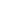 Кедендік сараптаманың объектісі мен пәні. Кедендік сараптаманың жіктелуі.Сарапшының құқықтары мен міндеттері. Сарапшының қорытындысы. Қосымша және қайталама кедендік сараптама. Кеден бақылауы объектiсін бейiмдеу мақсатында кеден сараптамасын өткiзу негiздері мен реті.Әдебиеттер:1)  Назарбаев Н.А. Социально-экономическая модернизация – главный вектор развития Казахстана: Послание Президента Республики Казахстан – Лидера Нации Н.А.Назарбаева народу Казахстана, г.Астана, 27 января  2012 года // Казахстанская правда. - 2012. – 28 января.2) Парфенов Р.Н. К вопросу о совершенствовании таможенного администрирования // Исследование проблем таможенного дела: Сборник научных трудов адъюнктов и соискателей РТА. - М.: РИО РТА, 2003. — 450 с.3) Кодекс Республики Казахстан от 30 июня 2010 года № 296-IV. О таможенном деле в Республике Казахстан.4) Алибеков СТ. Таможенное право Республики Казахстан. - Алматы, 2006. -352 с.5) Алибеков СТ. Таможенное администрирование в Казахстане // Фемида. -2003.-№6.-С. 2-6.6) Досмырза Д. Организационно-правовые основы таможенного администрирования в Республике Казахстан. - Алматы, 2009. – 24 с. Коллоквиум – оқу жүйесінің бір түрі болып тадылады, баянамалар мен хаттарды талқылау, білімінің дәрежесін анықтау үшін оқытушының студенттермен әңгімесі. СӨЖ-дің уақытылы тапсырылуы, қосыша сұрақтарға жауап беру дәрежесі, жиналған мәліметтерден талдау жасауы, тақырыпты қамту көлемі ескеріледіберу–7 апта Тапсыру– 9 апта.	Аз топтардағы пiкiрталасы – 10 балл 44-СӨЖ. Сыртқы    экономикалык    қызметке    қатысушыларды    тексеру ерекшеліктері (жоба - ұйымдастыру)Кедендік әкімшілік жүргізу шегіндегі сыртқыэкономикалық қызмет қатысушылар мен басқа да қатысушыларды тексеру. Кеден ісі саласындағы СЭҚ қатысушыларын тексеру барысында кеден органдарының өкілеттіктері.Кеден ісі саласындағы СЭҚ қатысушыларының қызметтерін тексеру барысындағы құқықтары мен міндеттері.Әдебиеттер:1)  Назарбаев Н.А. Социально-экономическая модернизация – главный вектор развития Казахстана: Послание Президента Республики Казахстан – Лидера Нации Н.А.Назарбаева народу Казахстана, г.Астана, 27 января  2012 года // Казахстанская правда. - 2012. – 28 января.2) Парфенов Р.Н. К вопросу о совершенствовании таможенного администрирования // Исследование проблем таможенного дела: Сборник научных трудов адъюнктов и соискателей РТА. - М.: РИО РТА, 2003. — 450 с.3) Кодекс Республики Казахстан от 30 июня 2010 года № 296-IV. О таможенном деле в Республике Казахстан.4) Алибеков СТ. Таможенное право Республики Казахстан. - Алматы, 2006. -352 с.5) Алибеков СТ. Таможенное администрирование в Казахстане // Фемида. -2003.-№6.-С. 2-6.6) Досмырза Д. Организационно-правовые основы таможенного администрирования в Республике Казахстан. - Алматы, 2009. – 24 с. Презентация жүргізу ашық сөз сөйлеудің бір түрі ретінде. Визуалды оқулықтар, графиктер мен схемалар, компьютерлік презентация қолданылады. Баяндамаларды талқылау. СӨЖ-дің уақытылы тапсырылуы, қосыша сұрақтарға жауап беру дәрежесі, жиналған мәліметтерден талдау жасауы, тақырыпты қамту көлемі ескеріледіберу–10 апта Тапсыру– 13 апта.	Презентация – 10 балл